Reservation Instructions for Coastal Classic Gymnastics 2024 February 28th, 2024 – March 3rd, 2024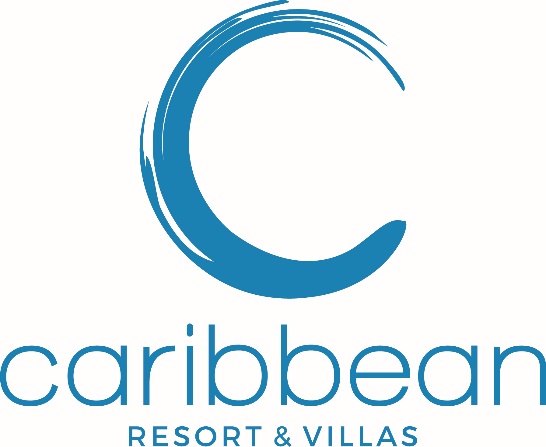 For Caribbean, Please call 855-421-6947, Press option 2 to make a new reservation. Provide Group Name, Coastal Classic Gymnastics 24, and group code CCG24P. First night deposit is due at time of booking. Select from the below accommodations.Ocean View Room – 2 queen beds, small refrigerator, microwave, side view balcony. Located in Jamaican building.Sun – Thu Rate: $59.73 ++Fri – Sat Rate: $106.40++Oceanfront Room - 2 queen beds, small refrigerator, microwave, oceanfront balcony. Located in Jamaican building.Sun – Thu Rate: $69.00 ++Fri – Sat Rate: $109.00++Oceanfront 1 Bedroom Double Suite - One bedroom with 2 full beds, one bath and a common area. Galley style kitchen with flat-top stove, sink, microwave, coffee pot, toaster, basic dishware, cookware and full-size refrigerator. The living room has a sleeper sofa as well as a double-size murphy wall bed. Sun – Thu Rate: $74.00 ++Fri – Sat Rate: $129.00++Oceanfront 3 Bedroom Condo - King bed in Master, queen bed in second bedroom, and the third bedroom has two double beds. The living room has a sleeper sofa, Full Kitchen, Dining area for 6, 2baths, Oceanfront BalconySun – Thu Rate: $109++Fri – Sat Rate: $289++